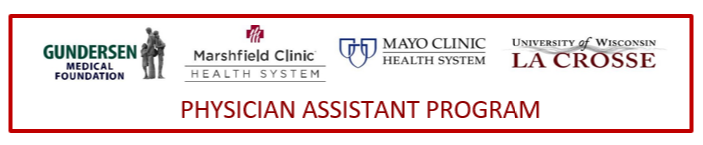 Health Insurance AcknowledgementI hereby acknowledge that I currently possess and will maintain sufficient health insurance coverage, without lapse, throughout my enrollment in the Program, because infectious agents and environmental hazards are inherent risks during clinical education.  I understand that sufficient health insurance coverage includes hospitalization and medication coverage.  I understand that the Program is NOT responsible for monitoring the adequacy of my insurance coverage.  As evidence of coverage, I will include a copy of my insurance identification card with this acknowledgement.  I understand that all healthcare expenses incurred during my enrollment in the PA Program are solely my responsibility and NOT the responsibility of University of Wisconsin-La Crosse or Gundersen, Mayo, or Marshfield Clinic Health Systems.  I understand that I must notify the Program of any change in my health insurance coverage within 30 days of change, and I will provide current proof of insurance.  *Attach a copy of your insurance identification card to this form. *________________________________________	____________________________________Student’s Signature					Date________________________________________Student’s Printed Name